2.  ข้อมูลปราชญ์  :  นางนวลน้อย  พิละกันทา  (โคมหูกระต่าย โคมหูแมว หรือ โคมหัก)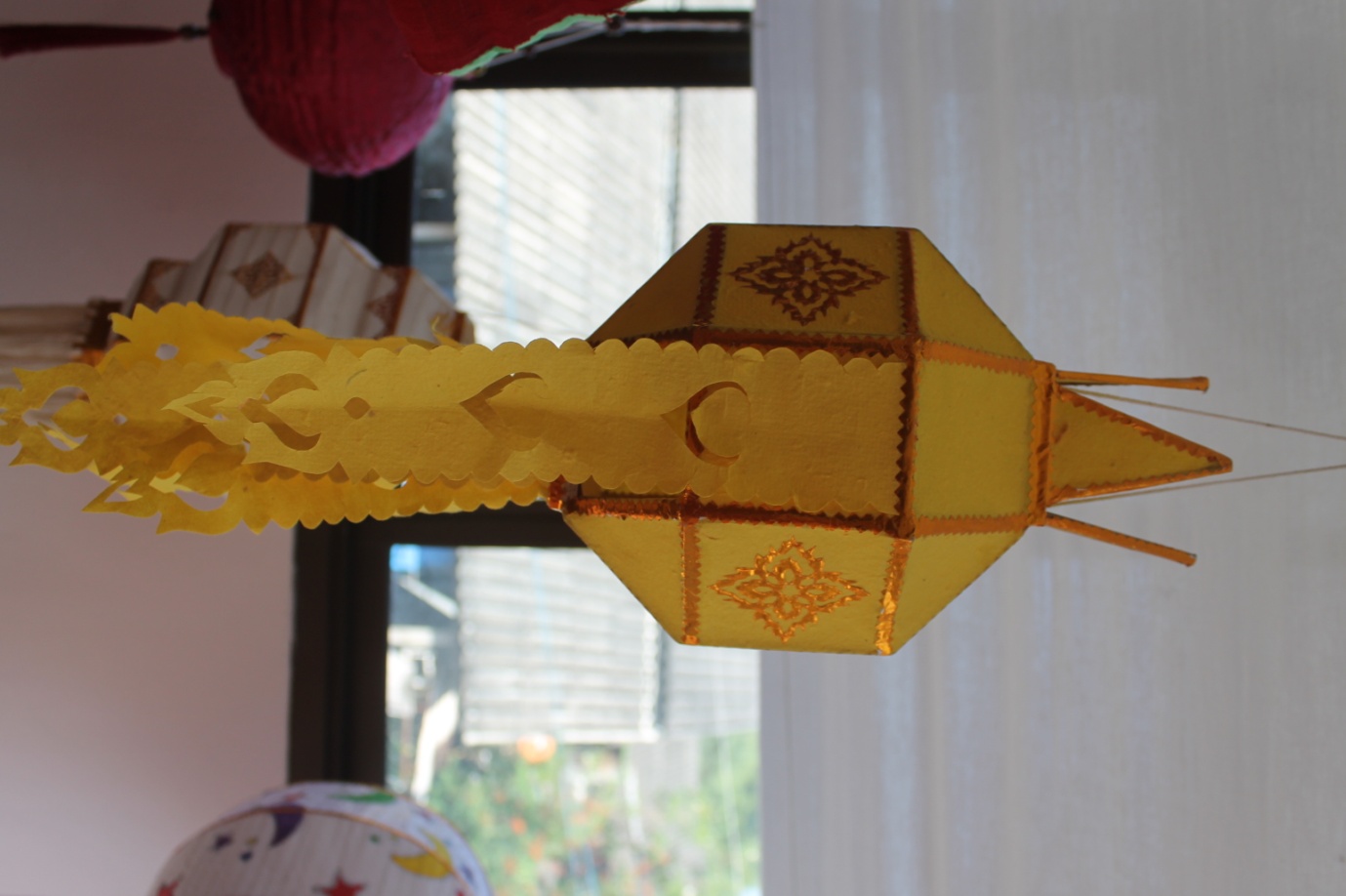 	2.1  ความเป็นมา  :  เป็นโคมที่มีวิธีการทำที่ไม่ยุ่งยาก ซับซ้อน และทำขึ้นเพื่อถวายเป็นพุทธบูชาในอดีต  ปัจจุบันนิยมนำมาตกแต่งประดับประดาตามสถานที่ต่าง ๆ กระบวนการผลิตโคมล้านนา  หรือ  โคมย่อ๒.๑  วัตถุดิบ  และส่วนประกอบ	๒.๑.๑  ไม้ไผ่	๒.๑.๒  กระดาษสา  ผ้า	๒.๑.๔  กาว	๒.๑.๕  กระดาษแข็ง	๒.๑.๖  กระดาษเงิน  กระดาษทอง	๒.๑.๗  เชือก ลวด  ไหมญี่ปุ่น 	๒.๑.๘  กรรไกร๒.๒  ขั้นตอนการผลิต	ต้องเตรียมฐานโคมซึ่งเป็นไม้หนาประมาณ 5 มิลลิเมตร  ทำเป็นฐานสี่เหลี่ยมจัตุรัสขนาดประมาณ 10 ซม.เจาะรูตรงมุมทั้งสี่มุม ใช้ไม้ไผ่ยาวประมาณ 25-30 ซม. เหลาให้มีขนาดประมาณครึ่งเซนติเมตร ปักลงไปในรูที่เจาะไว้ทั้งสี่มุม  ตัดไม้ไผ่เหลาเป็นรูปโค้งคล้ายหูกระต่าย หรือกลีบดอกบัวให้ส่วนบนผายออกกว้างประมาณ 15 ซม. จะได้ตัวที่มีปากบานคล้ายหูกระต่าย ประดับตกแต่งด้วยกระดาษแก้วทั้งสี่ด้านหรือใช้กระดาษสาก็ได้ 2.2  เทคนิค / เคล็ดลับในการผลิต  และ  ข้อพึงระวัง : สำหรับโคมหูกระต่ายนั้น ต้องมีช่องสำหรับใส่ผางประทีปข้างใน  ดังนั้นต้องติดกระดาษสำหรับทำก้นฐานโคมให้แน่น2.3  ปัจจัยความสำเร็จ	ต้องมีความขยัน  อดทน  2.4  ข้อควรระวัง2.5 รางวัล / ผลงาน     จังหวัดเชียงใหม่ได้พิจารณาคัดเลือกให้เป็นภูมิปัญญาระดับจังหวัด ปี 2558 และเข้าร่วมในงานการสืบสานภูมิปัญญาของกรมการพัฒนาชุมชน2.6  ประสบการณ์ถ่ายทอดองค์ความรู้	1. เป็นวิทยากรปราชญ์ชุมชน  ถ่ายทอดองค์ความรู้ให้แก่คณะนักเรียน นักศึกษา เยาวชน รวมทั้งผู้ที่สนใจเข้ามาศึกษาการทำหัตถกรรมโคมตุงล้านนา 